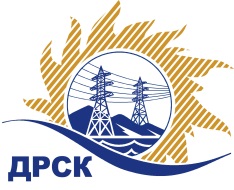 Акционерное Общество«Дальневосточная распределительная сетевая  компания»ПРОТОКОЛ № 246/УР-ВП по выбору победителя открытого запроса предложений на право заключения договора на выполнение работ  «Капремонт ПС-110/35/6 кВ Бурейск, ПС-35/10 кВ Ст.Райчиха, ПС-35/6 кВ Прогресс, филиал АЭС» (закупка 49 раздела 1.1. ГКПЗ 2018 г.)  ЕИС № 31705928411Форма голосования членов Закупочной комиссии: очно-заочная.ПРИСУТСТВОВАЛИ: 9 членов постоянно действующей Закупочной комиссии ОАО «ДРСК»  1-го уровня.ВОПРОСЫ, ВЫНОСИМЫЕ НА РАССМОТРЕНИЕ ЗАКУПОЧНОЙ КОМИССИИ: Об утверждении результатов процедуры переторжки.Об итоговой ранжировке заявок.О выборе победителя запроса предложений.РЕШИЛИ:По вопросу № 1Признать процедуру переторжки состоявшейсяУтвердить окончательные цены заявок участниковПо вопросу № 2Утвердить итоговую ранжировку заявокПо вопросу № 3Планируемая стоимость закупки в соответствии с ГКПЗ: 6 277 000,00 руб., без учета НДС;   7 406 860,00 руб., с учетом НДС.Признать победителем закупка участника, занявшего первое место в итоговой ранжировке по степени предпочтительности для заказчика: ООО "ЭК "Светотехника" 
 г. Благовещенск на условиях: стоимость предложения 5 950 000,00 руб. без НДС, 7 021 000,00 руб. с НДС. Условия оплаты: Расчет за выполненные работы производится Заказчиком в течение 30 календарных дней с даты подписания справки о стоимости выполненных работ КС-3 – на основании счета, выставленного Подрядчиком. Срок выполнения работ: апрель – сентябрь 2018 г. Гарантия на своевременное и качественное выполнение работ, а также на устранение дефектов, возникших по вине Подрядчика, составляет 24 месяца с момента приемки выполненных работ. Гарантия на материалы 24 месяца. Срок действия оферты до 19.04.2018.Секретарь Закупочной комиссии 1 уровня  		                                     М.Г.ЕлисееваЧувашова О.В.(416-2) 397-242г.  Благовещенск«21» февраля 2018№ п/пНаименование участникаОкончательная  цена заявки, руб. без НДС1ООО "ЭНЕРГОСТРОЙИНЖИНИРИНГ" 
ИНН/КПП 2801217432/280101001 ОГРН 11628010521715 963 297.002ООО "ЭК "Светотехника" 
ИНН/КПП 2801193968/280101001 ОГРН 11428010021675 950 000,003ООО "ГИДРОЭЛЕКТРОМОНТАЖ" 
ИНН/КПП 2801035778/280101001 ОГРН 10228005136696 277 000.00Место в итоговой ранжировкеНаименование участника и его адресОкончательная цена заявки, руб. без НДСОкончательная цена заявки, руб. с НДСИтоговая оценка предпочтительности заявок1 местоООО "ЭК "Светотехника" 
ИНН/КПП 2801193968/280101001 
ОГРН 11428010021675 950 000,007 021 000,000,732 местоООО "ЭНЕРГОСТРОЙИНЖИНИРИНГ" 
ИНН/КПП 2801217432/280101001 
ОГРН 11628010521715 963 297.005 963 297.000,723 местоООО "ГИДРОЭЛЕКТРОМОНТАЖ" 
ИНН/КПП 2801035778/280101001 
ОГРН 10228005136696 277 000.007 406 860.000,50